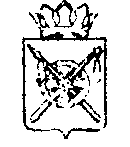 РОССИЙСКАЯ ФЕДЕРАЦИЯ РОСТОВСКАЯ  ОБЛАСТЬ ОКТЯБРЬСКИЙ РАЙОНМУНИЦИПАЛЬНОЕ ОБРАЗОВАНИЕ «КРАСЮКОВСКОЕ СЕЛЬСКОЕ ПОСЕЛЕНИЕ»АДМИНИСТРАЦИЯ  КРАСЮКОВСКОГО СЕЛЬСКОГО ПОСЕЛЕНИЯ П О С Т А Н О В Л Е Н И Е29.12.2017                                  №  378                                       сл. КрасюковскаяВ соответствии со статьей 2 Областного закона № 363-ЗС от 07.10.2005 «Об учете граждан в качестве нуждающихся в жилых помещениях, предоставляемых по договорам социального найма на территории Ростовской области» и Уставом муниципального образования «Красюковское  сельское поселение»,ПОСТАНОВЛЯЮ:1. Провести  перерегистрацию граждан, состоящих на учете в качестве нуждающихся в улучшении жилищных условий (жилых помещениях), по муниципальному образованию «Красюковское  сельское поселение» в 2018 году в период с 10.01.2018г. по 01.04.2018г.2. Утвердить списки граждан, подлежащих перерегистрации в 2018 году:- граждан, признанных нуждающимися в жилых помещениях, предоставляемых по договорам социального найма (малоимущие, инвалиды, ГЖС, ветераны ВОВ и т.д.), (приложение № 1);- молодых семей, признанных нуждающимися в жилищных помещениях, в соответствии с подпрограммой «Обеспечение жильем молодых семей» ФЦП «Жилище» на 2015-2020 годы (приложение № 2);- молодых специалистов, молодых семей и граждан, проживающих в сельской местности, признанных нуждающимися в улучшении жилищных условий, в соответствии с ФЦП «Устойчивое развитие сельских территорий на 2014 – 2017 годы до периода 2020 года» (приложение № 3).        3. Назначить ответственными за проведение перерегистрации:         - инспектора по культуре, спорту, молодежной политике и связям с общественностью Меркуленко А.О.        4.Контроль за выполнением данного постановления назначить председателя жилищной комиссии при Администрации Святогорова В.А.         5. Настоящие постановление вступает в силу с даты его подписания.Глава Администрации Красюковскогосельского поселения                                                                   В.И. БугаевПриложение №1 к постановлению  Администрации Красюковского сельского поселения от 29.12.2017 №378СПИСОКграждан, признанных нуждающимися в жилых помещениях, предоставляемых по договорам социального найма (малоимущие, инвалиды, ГЖС, ветераны ВОВ и т.д.)Приложение №2  к постановлению  Администрации Красюковского сельского поселения от 29.12.2017 №378.СПИСОКмолодых семей, признанных нуждающимися в улучшении жилищных условий, в соответствии с подпрограммой «Обеспечение жильем молодых семей» ФЦП «Жилище» на 2015-2020 годыПриложение №3 к постановлению  Администрации Красюковского сельского поселения от 29.12.2017 №378СПИСОКмолодых специалистов, молодых семей и граждан, проживающих на селе, признанных нуждающимися в улучшении жилищных условий, в соответствии с ФЦП «Устойчивое развитие сельских территорий на 2014 – 2017 годы до периода 2020 года»Специалист по I категории по правовой и кадровой работе                                                        Л.О.ТарасоваО проведении перерегистрации граждан, стоящих на учетах в качестве нуждающихся в улучшении жилищных условий (жилищных помещениях) по муниципальному образованию «Красюковское сельское поселение» в 2018г. №Ф.И.О.Дата рожденияМесто жительстваДата постановкиПримечание123451Слукина Светлана Ивановна29.08.1971г.сл.Красюковская ул. Садовая 45 кв. 210.06.2010г.№ 115Ветеран боевых действий, аварийное жилье1Слукина Юлия Дмитриевна23.02.1993г.сл.Красюковская ул. Садовая 45 кв. 210.06.2010г.№ 115Ветеран боевых действий, аварийное жилье1СлукинаЛилия Дмитриевна16.12.1989г.сл.Красюковская ул. Садовая 45 кв. 210.06.2010г.№ 115Ветеран боевых действий, аварийное жилье2Казаченко Галина Николаевна28.05.1968г.х. Яново – Грушевскийул. Подгорная №113.09.2012г. №219Малоимущая2Селезнева Жанна Владимировна12.07.2001г.х. Яново – Грушевскийул. Подгорная №113.09.2012г. №219Малоимущая2Селезнев Арсен Владимирович14.11.2005г.х. Яново – Грушевскийул. Подгорная №113.09.2012г. №219Малоимущая3Юдина Зоя Александровна07.04.1954г.п.Новоперсиановка ул. Дорожная д.709.09.2015г. №327Малоимущая4Ткаченко Надежда Алексеевна28.08.1925г.сл.Красюковскаяул.Чижова,д.424.11.2016г. №5Ветеран№Ф.И.О.Состав семьиМесто жительстваДата постановленияПримечание1234561Сивцева Александра Сергеевна3сл. Красюковскаяпер. Перелетова, 1825.07.2011г. № 882Козлов Виталий Анатольевич4п. Новоперсиановка ул. Советская № 2506.08.2012г№176  3Гуденко Ксения Ивановна3п.Новоперсиановка ул.Дорожная д1 кв 602.08.2012 г№ 1754Филипенко Дмитрий Александрович2п. Новоперсиановка ул. Центральная, д.406.07.2009 г№ 975Пучкова ЗинаидаРуслановна4х.Яново-Грушевский, ул. Горная, д. 2314.08.2017г. № 197,198№Ф.И.О.Состав семьиМесто жительстваДата постановленияпримечание123451Брехова Евгения Леонидовна2Сл. Красюковская, ул. Береговая,429.12.2012г. №299Граждане, проживающие в сельской местности2Михайльо Галина Александровна4п.Новоперсиановкаул. Молодежная, 1905.03.2013г.№31Граждане, работающие в социальной сфере3Спицина Юлия Андреевна3сл. Красюковская пер. Октябрьский № 1615.01.2008г. №34Анцифирова Людмила Владимировна2п.Новоперсиановка, ул. Центральная, д.423.09.2011 г.№128Граждане, работающие в социальной сфере5Миронов Сергей Юрьевич2п.Новоперсиановка ул. Павловская № 409.12.2011г.№189Молодой специалист, работающий в АПК6Бирюлин Михаил Владимирович4сл. Красюковская, ул. Делегатская, д.3125.08.2014г.№209Граждане, работающие в социальной сфере7Свитальский Игорь Владимирович3п.Новоперсиановка ул. Клубная № 725.07.2011 г. №89Молодой специалист, работающий в КФХ8Ячневский Евгений Сергеевич1п.Новоперсиановка ул. Мира № 71.12.2011 г. №183Молодой специалист, работающий в АПК9Тращенко Виталий Вячеславович1х. Аюта, ул. Заповедная, д. 1922.08.2014г.№220Граждане, проживающие в сельской местности10Белобородова Ксения Васильевна4п.Новоперсиановка ул.Советская д 2706.09.2016 г №330Молодой специалист, работающий в КФХ